Rustic corrugated reclaimed metal shee    Construction Lumber/Wood10.16 x 10.16 x 365.76 – CMScrews: 10.16 cmScrews: 5.8 cmMetal screws /bolts: 10.1660 Pieces800 Pieces400-600 Pieces600 Pieces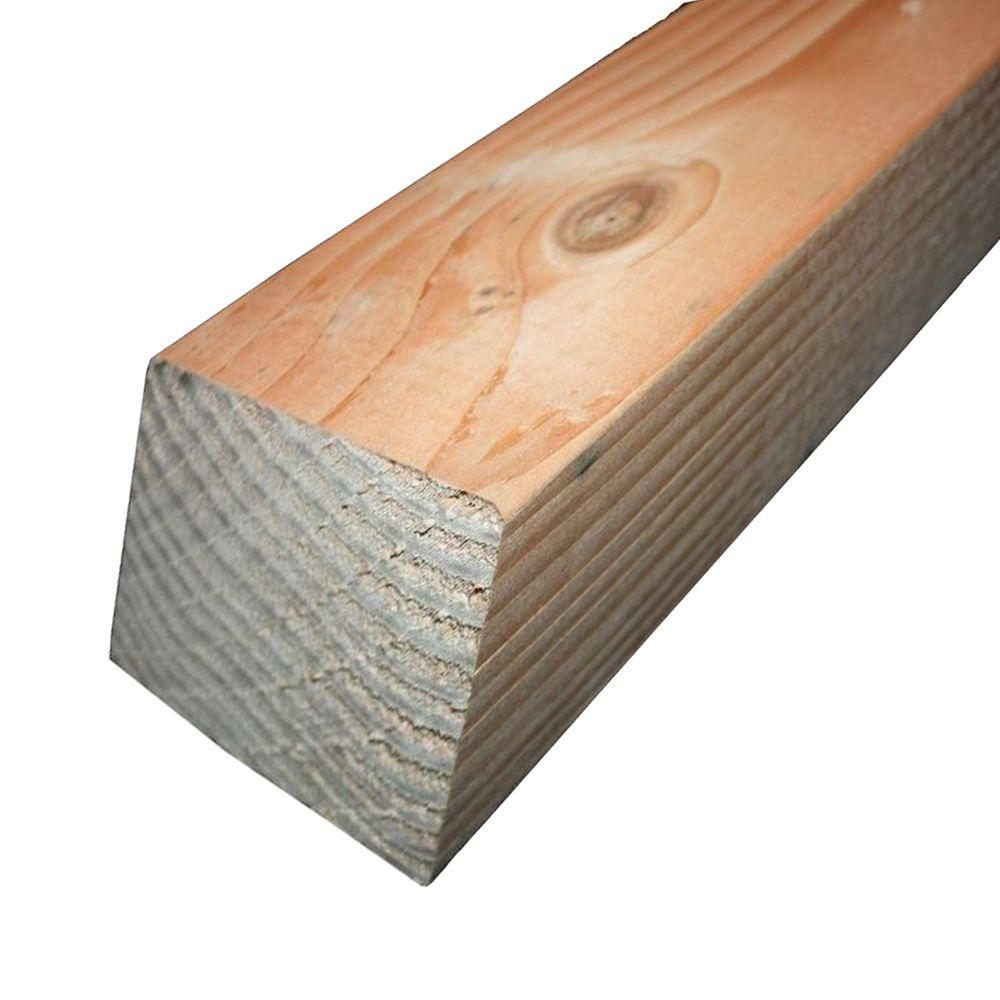 Construction Lumber/Wood5.08 x 10.16 x 365.76 – CM 120 Pieces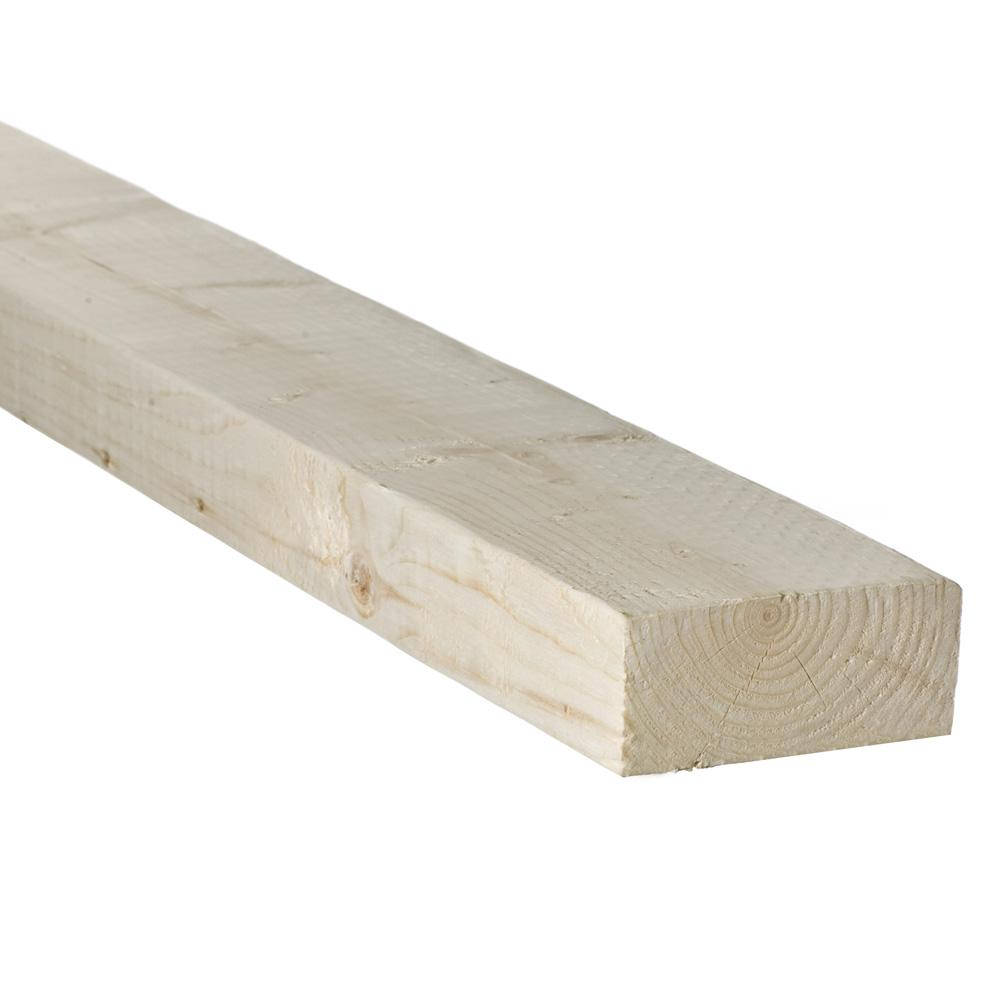 Decking boards Decking Screws24 x 30 sq m400 Pieces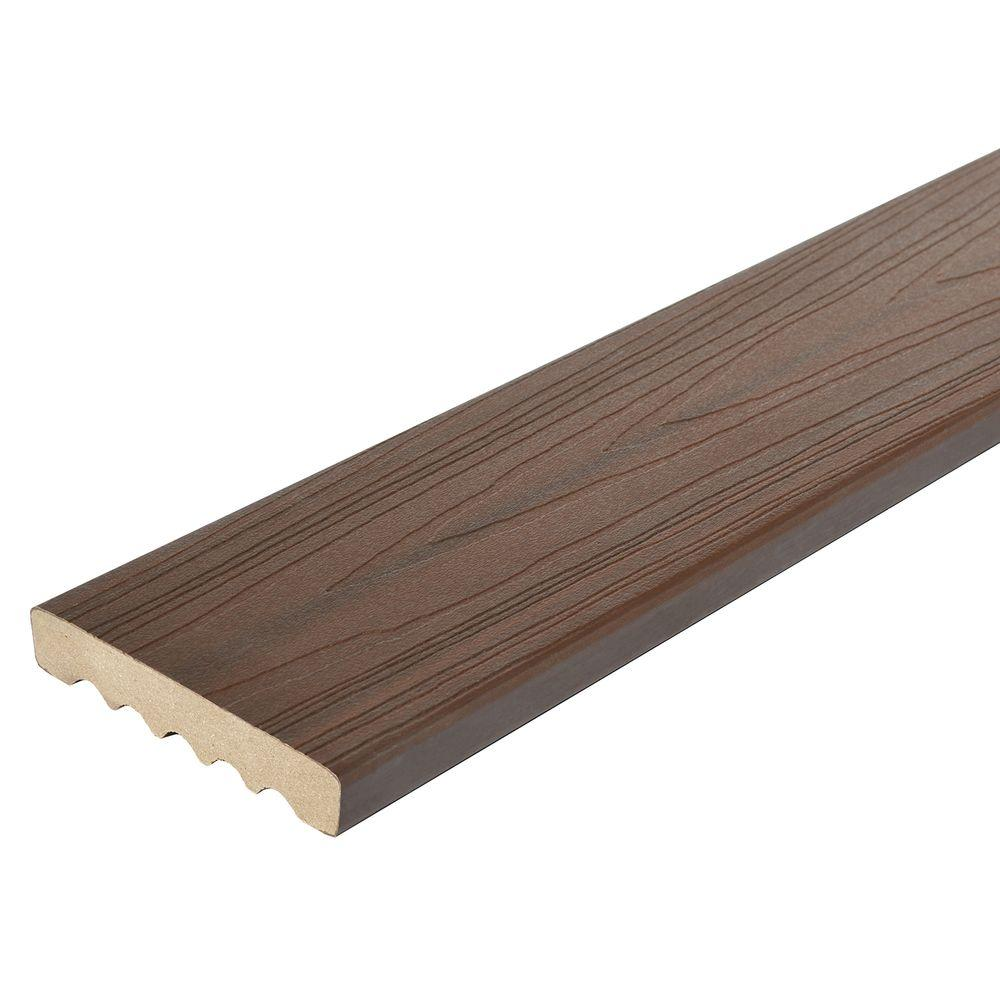 Pool Liner30 sq m30 sq m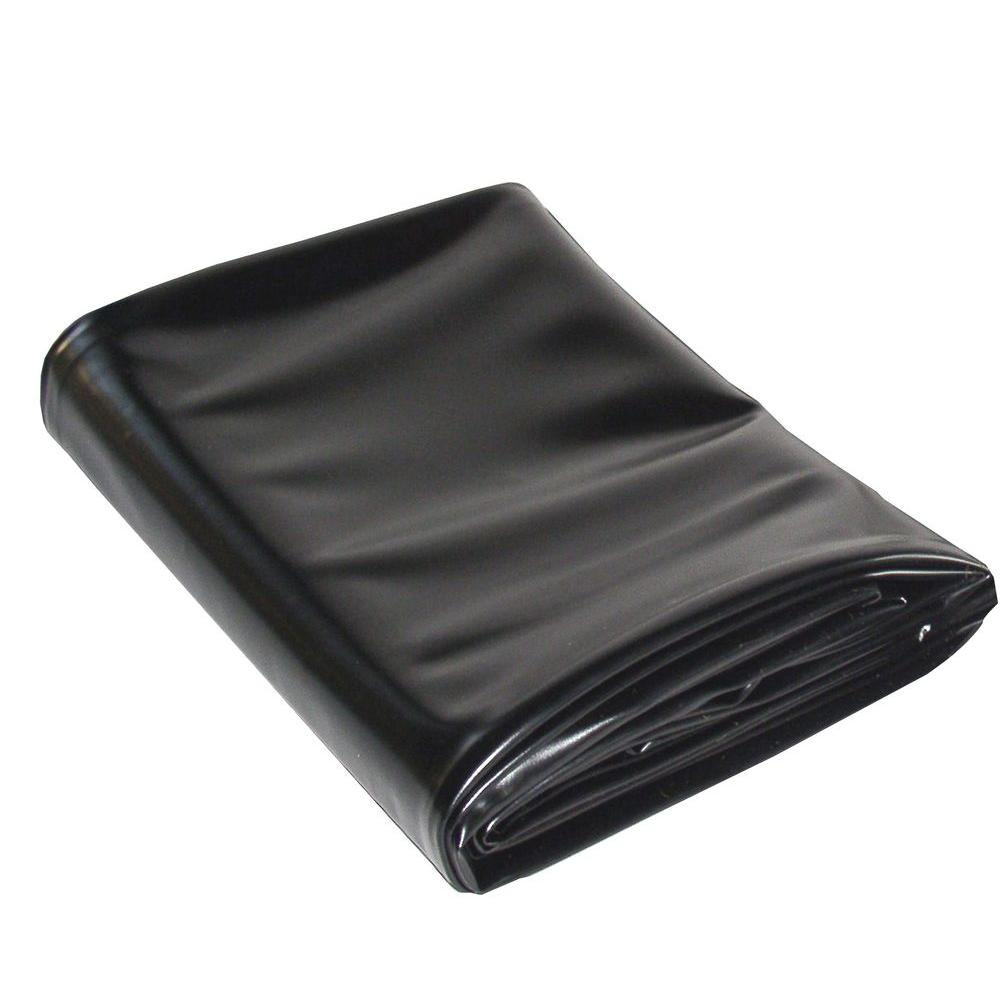 Pond Pad / Thin foam sheet22 sq m22 sq m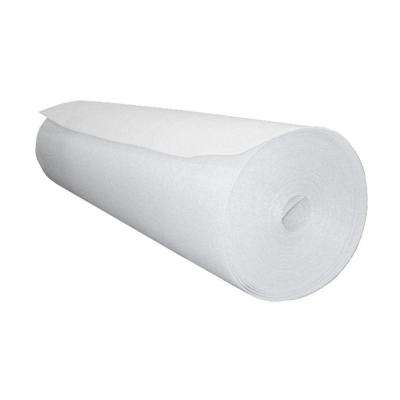 Burlap / Jute fabric in black color50 sq m50 sq m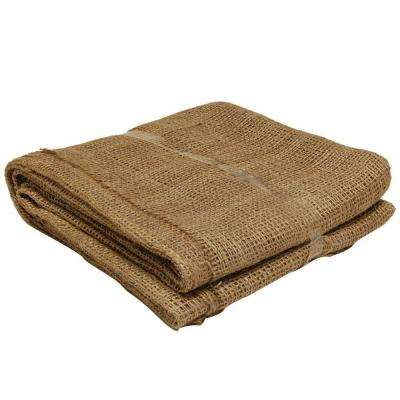 Stone slabs rustic/natural color60.96 x 121.92Stone slabs rustic/natural color60.96 x 121.9210 pieces10 pieces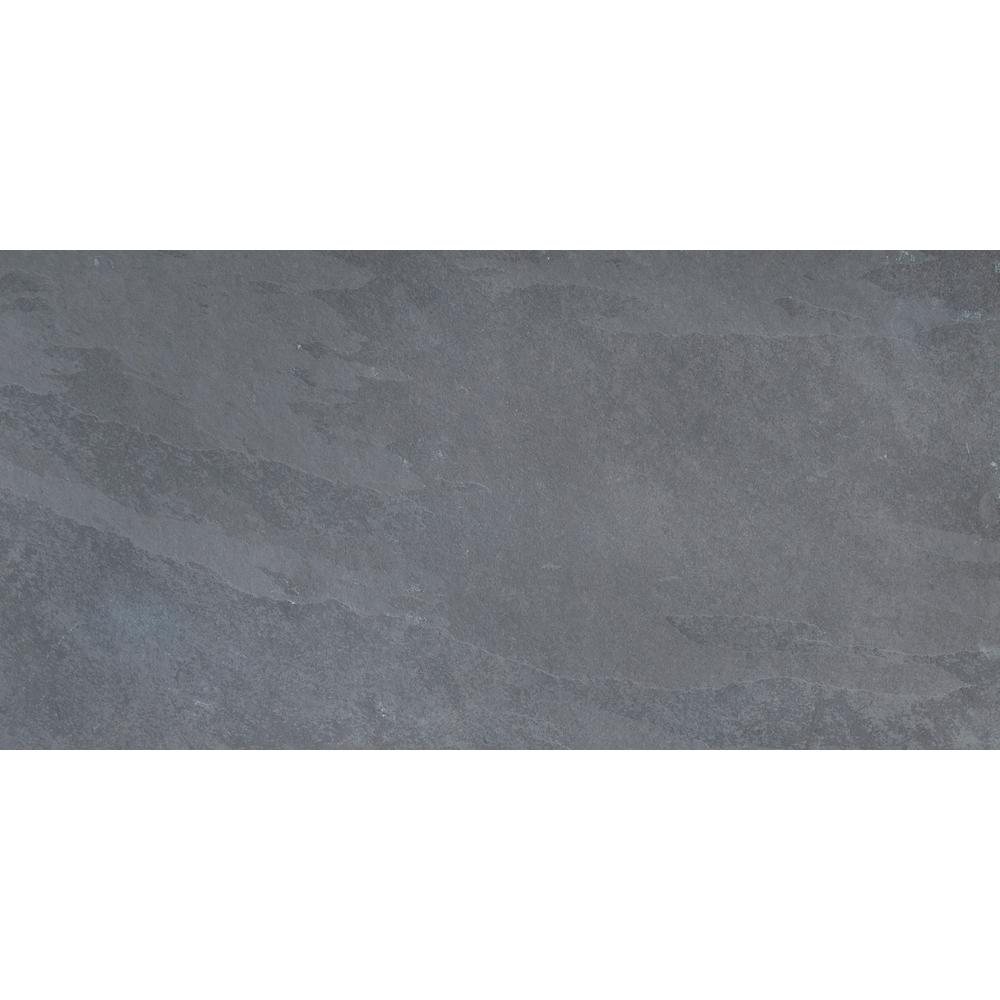 Garden lights for steps, trees, all plants.Small Lights for inside the rooms. To create stars impactGarden lights for steps, trees, all plants.Small Lights for inside the rooms. To create stars impactWater Pump medium size8-meter pipe with 4 joints.Water Pump medium size8-meter pipe with 4 joints.Rustic corrugated metal panels / Or new depends on the availability:121.92 x 243.84 cmRustic corrugated metal panels / Or new depends on the availability:121.92 x 243.84 cm30-34 pieces30-34 pieces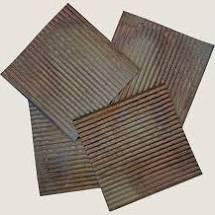 